        嘉義縣中埔鄉中山國民小學附設幼兒園111學年度第二學期5/1-5/31餐點表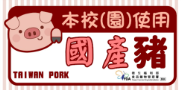 備註：(1)本園一律使用國產豬、牛肉食材。      (2) 餐點會依照廠商所配送的食材有所調整。 日期星期上午點心午               餐下午點心全穀根莖類豆魚肉蛋類蔬菜類水果類5/1一蔓越莓核桃麵包/鮮乳小米飯、滷豬排、豆干絲炒海帶絲、炒小白菜、菇菇蘿蔔湯羅宋湯5/2二綜合水果(蘋果、鳳梨)藜麥飯、茄汁雞、紅油筍片、炒空心菜、地瓜綠豆湯燒賣/米漿5/3三清粥小菜雞肉飯、香滷福州丸、蠔油燴什錦、炒白花椰、浮水魚羹綠豆薏仁湯5/4四味噌豆腐魚丸湯芋香飯、香煎魚片、醋溜馬鈴薯絲、金針菇炒高麗菜、當歸鴨湯番茄5/5五肉絲麵線羹紫米飯、梅干扣肉、蝦仁豆腐煲、炒青江菜、味噌蔬菜湯西瓜5/8一薏仁飯/豆漿薏仁飯、芋頭燒肉、黃瓜炒豆皮、炒地瓜葉、酸辣湯香菇雞湯5/9二炒烏龍麵糙米地瓜飯、滷雞翅、腐乳高麗菜、枸杞絲瓜、味噌牛蒡排骨湯木瓜5/10三肉骨茶香腸炒飯、和風章魚燒、芋香小饅頭、大白菜炒豆皮、紫菜餛飩湯綜合滷味5/11四生日蛋糕/鮮奶燕麥飯、磨菇蒜豬柳、銀芽肉絲、炒小白菜、黑糖芋圓仙草蜜奇異果5/12五麵包紫米飯、三杯雞丁、蠔油豆腐、金針菇炒高麗菜、大眾火鍋湯麵包5/15一貢丸蘿蔔湯十穀米飯、蒜頭雞腿、芋頭丁燴玉米、蝦醬空心菜、海帶芽排骨湯仙草奶凍5/16二鍋燒意麵糙米地瓜飯、可樂蹄膀、蕃茄炒豆包、紅蘿蔔白花椰、桑椹椰果汁香蕉5/17三親子丼奶香義大利麵、雞塊、蒜香鵝白菜、味噌油腐刺瓜湯紫米紅豆湯5/18四綜合水果(蘋果、鳳梨)小米飯、豆豉蒸魚、咖哩鮑菇南瓜、炒地瓜葉、香菇雞湯番茄蔬菜麵5/19五關東煮玉米飯、薑爆麻油雞、滷花生拌小黃瓜、白菜燉、冬菜肉絲湯葡萄5/22一起司饅頭南瓜飯、傳統香菇肉燥、沙茶肉片、蒜香青江菜、紫菜魚丸湯蔬菜肉燥意麵5/23二蛤蜊絲瓜粥紫米飯、泰式魷魚、鮮蔬炒肉絲、麻油鮑菇高麗菜、冬瓜蛤蠣湯、溪口紫心地瓜番茄5/24三什錦炒麵泡菜炒麵、雙色燒賣、蒜炒鵝白菜、山藥排骨湯炸花枝丸5/25四芭樂十穀米飯、香蔥蒸油雞、玉米培根、炒油菜、粉圓豆花鮮奶粉圓5/26五虱目魚粥紅藜麥飯、樹子蒸魚、蕃茄豆腐蛋、炒地瓜葉、蘿蔔黑輪湯奇異果5/29一廣東粥小米飯、京醬肉絲、紅蘿蔔炒蛋、炒地瓜葉、魚羹清湯珍珠丸子5/30二滷雞腿糙米地瓜飯、椰香咖哩豬肉、奶油玉米筍、炒空心菜、酸菜筍絲排骨湯香蕉5/31三雞蓉玉米粥麻醬炒麵、大亨堡、紫菜湯蜂蜜蛋糕